【部门动态】我区进一步做好政府采购支持企业发展工作会议召开我区进一步做好政府采购支持企业发展工作会议召开为深化政府采购制度改革，推进政府采购营商环境提升工程实施，充分激发市场活力，4月28日上午，我区召开了进一步做好政府采购支持企业发展工作会议。各街道，区直各预算单位的相关负责同志参加了培训活动。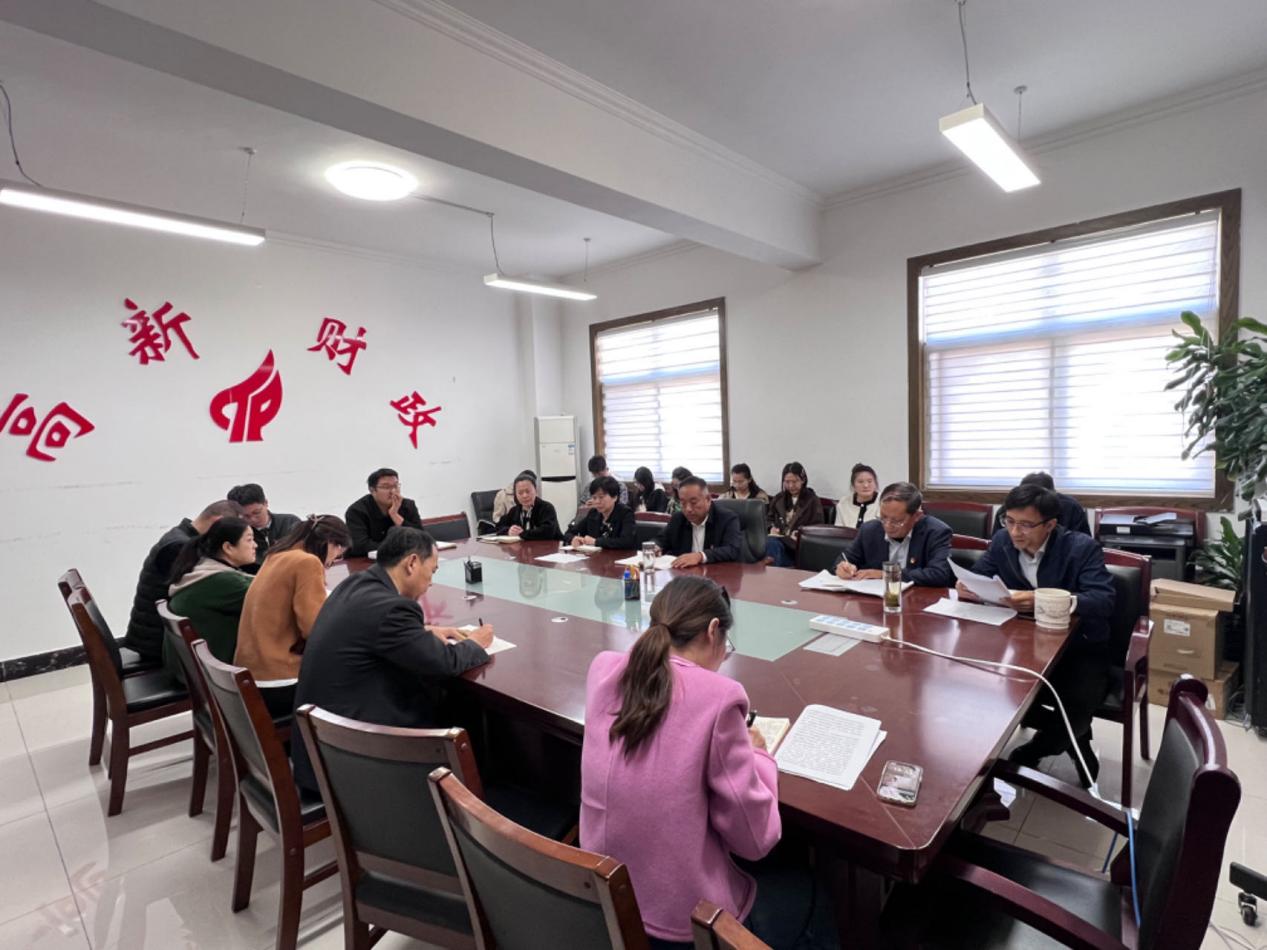 会议强调了六项工作要点：一是推行供应商告知承诺制，降低政府采购供应商交易成本；二是加大对中小微企业的扶持力度，严格执行《政府采购促进中小企业发展管理办法》；三是清理妨碍市场公平竞争的门槛和壁垒，贯彻落实《山东省政府采购负面清单》；四是推动信用评价在政府采购领域的应用，不再向诚信记录良好的供应商收取投标保证金；五是扩宽政府采购合同融资渠道；六是各级采购人要完善信息反馈机制，建立健全常态化信息反馈机制。